Příloha č. 1Specifikace dílaOdborná publikace: INDUSTRIAL HERITAGE. GLASSMAKING IN BOR – ŠENOV AREA Formát - blok: 160x234 mmRozsah: 304 stranTisk: 4/4Materiál - blok: 90g G-PrintMateriál - předsádka: 140g BO, bez potiskuMateriál potah: 135g KL + 1/0 lamino leskVazba: V8, hřbet rovný, kapitálek bíly, bez záložkyPočet: 200 ksPříloha č. 2Cenová nabídka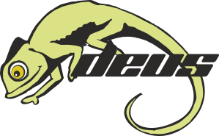 Výroba knihy INDUSTRIAL HERITAGEGLASSMAKING IN BOR – ŠENOV AREA Formát - blok: 160x234 mmRozsah: 304 stranTisk: 4/4Materiál - blok: 90g G-PrintMateriál - předsádka: 140g BO, bez potiskuMateriál potah: 135g KL + 1/0 lamino leskVazba: V8, hřbet rovný, kapitálek bíly, bez záložky200 ksCENA S DOPRAVOU 185.000 s DPHCENA S DOPRAVOU 168.181,82 bez DPHDPH 10%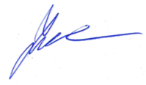 V České Lípě 29. 11. 2023Rudolf ŽivecIČ: 64657256DIČ: CZ7612062755Klášterní 460470 01 Česká Lípawww.prodeus.cz